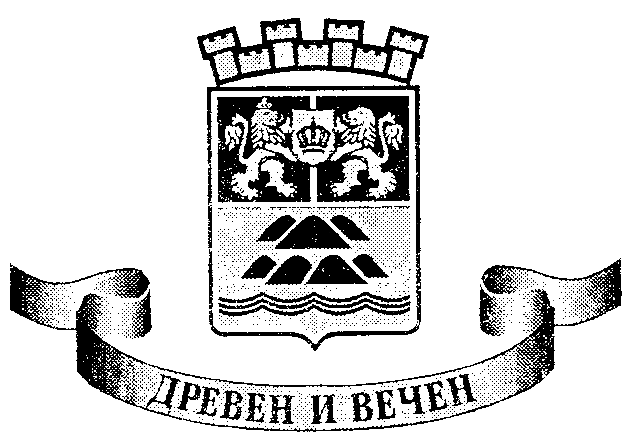 ОБЩИНА ПЛОВДИВОБЯВЛЕНИЕНа основание чл. 10, във връзка с чл. 9 от Наредба на Общински съвет за реда и условията за издаване на разрешение за ползване на място общинска собственост на територията на Община Пловдив, приета с Решение № 71, взето с Протокол № 3 от 25.02.2016 г.; изм. и доп. с последващи решения на Общински съвет – Пловдив, Община Пловдив обявява:1. Със Заповед № 22ОА-2418/13.10.2022г., на Кмета на Община Пловдив - Публичен търг с явно наддаване по реда на Раздел III от Наредба на Общински съвет – Пловдив за реда и условията за издаване на разрешение за ползване на място общинска собственост на територията на Община Пловдив, за определяне на ползвател на част от имот – публична общинска собственост, разположен северно от УПИ III - увеселителен парк по плана на СК„Отдих и култура“, гр. Пловдив, за поставяне на стационарен преместваем обект (СПО) за търговия и обслужваща дейност по чл.56, ал.1 и ал.2 от ЗУТ, с площ от 30.00 кв.м, в съответствие със Зона 2 от одобренa с Решение No 166, взето с Протокол No 10 от 21.05.2015 г. на Общински съвет – гр. Пловдив „Схема за определяне на зони за разполагане на преместваеми обекти на територията на публичните пространства, разположени в обхвата на Спортен комплекс „Отдих и култура“. 1.1. Предмет на търга - определяне на ползвател на част от имот – публична  общинска собственост с площ от 30.00 кв.м, разположен северно от УПИ III - увеселителен парк по плана на СК„Отдих и култура“, гр. Пловдив, с предназначение  за поставяне на 1 (един) брой стационарен преместваем обект – за търговия и обслужваща дейност.1.2. Предназначението на обекта е за поставяне на 1 (един) брой стационарен преместваем обект – за търговия и обслужваща дейност с площ от 30 кв.м.1.3. Срокът за ползване на общинския имот е 5 (пет) години, считано от датата на получаване на разрешението за поставяне.1.4. Началният размер на месечната такса е 390.00 лева (триста и деветдесет лева) с ДДС на месец, определен съгласно Приложение № 2, т. Х, 3.8, буква „б” от Наредба на Общински съвет – Пловдив за определянето и администрирането на местните такси и цени на услуги на територията на Община Пловдив, приета с Решение № 80, взето с Протокол № 6 от 04.03.2003г., последно изменена с Решение № 226, Протокол № 11 от 09.06.2022 г. В месечната такса не са включени консумативни разходи.	1.5. Стъпка на наддаване - 130.00 лв. (сто и тридесет лева) с ДДС.1.6. Депозитната вноска е 1040.00 лв. (хиляда и четиридесет лева), като същата следва да се внесе в касата на Община Пловдив, пл. „Стефан Стамболов №1 или по набирателната сметка на Община Пловдив, всеки работен ден от 08.11.2022г. г. до 21.11.2022г., от 08.30 ч. до 17.00 часа, а на 21.11.2022г. от 08.30 ч. до 16.00 часа.1.7. Търгът ще се проведе на 22.11.2022г. от 10.00 часа в заседателната зала, в сградата на Община Пловдив, пл. „Централен” № 1, етаж 12.Цената на тръжната документация е 50.00 лв.(петдесет лева) без ДДС или 60.00 лв.(шестдесет лева) с ДДС. Сумата се внася в касата на Община Пловдив – гр.Пловдив, пл. „Стефан Стамболов” №1, ет.1, всеки работен ден от 08.11.2022г. г. до 21.11.2022г. включително, от 08.30 ч. до 17.00 часа, а на 21.11.2022г. от 08.30 ч. до 16.00 часа.Тръжната документация се получава в отдел „Стопански дейности, следконцесионен контрол, категоризации“ при Община Пловдив - гр.Пловдив, пл. „Централен” №1, ет. 3, ст. 5 срещу представен документ за платена сума за книжата всеки работен ден от 08.11.2022г. до 21.11.2022г., от 08.30 ч. до 12.00 ч. и от 12.45 ч. до 17.15 часа, а на 21.11.2022г. от 08.30 ч. до 12.00 ч. и от 12.45 ч. до 16.00 часа.Подаването на тръжната документация се извършва в деловодството на Община Пловдив – гр.Пловдив, пл.”Стефан Стамболов” № 1, ежедневно от 08.30 ч. до 17.15 часа. Приемането на документите се извършва до 16.00 часа на  21.11.2022г.Необходимите документи, които следва да бъдат представени от кандидатите за участие в търга са описани в Раздел III от одобрените тръжни условия.Допълнителна информация може да бъде получена на адрес – гр. Пловдив, пл. „Централен” №1, ет. 3, ст. 5  или на тел. 032 / 656 427.